PCS/NUR 102 Spring 2017 Tentative Schedule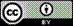 NUR 102Schedule by BOOST Consortium, Wallace State Community College Hanceville is licensed under the Creative Commons Attribution 4.0 International License. To view a copy of this license, visit Creative Commons 4.0 LicenseDate & TimeLab HoursCourse Description1/4/17 Wednesday 8am-12pm4/90Course Overview; Student Success; Module F: Professional behavior;HW #11/9/17 Monday 8am-12pm8/90HW#1 Review; Safety videos; Module A: Safety; Handwashing practiceand check off; environmental assessment1/10 TuesdaySafety Validation 1st attempt opens 08001/11/17 Wednesday 8am-12pm12/90Infection control; restraints; fire safety; Common abbreviations fordocumentation; Computer time; HW #21/17/17 TuesdaySafety Validation 1st attempt closes @ 8am1/18 Wednesday 8am-12pm16/90Review HW #2; Nursing Process; Documentation1/23/17 Monday 8am-12pm AND 12:30pm-4:30pm24/90Exam #1; Temperature, Pulse, Respiration, O2 saturationHW sheet #3 & #4; videos; review HW #3 & #4; Pain, BP, VS practice1/24/17 TuesdaySafety Validation 2nd attempt opens 8am1/30/17 Monday 8am-12pm AND 12:30pm-4:30pm32/90VS check off; HW sheet #5 & #6; ADLS, Baths, Positioning,ambulation, nail care; Review HW #5 & #6; Videos; Oral care,1/31/17 TuesdaySafety Validation 2nd attempt closes 8am2/1/17 Wednesday 8am-12pm36/90Feeding; glucometer practice glucometers check off; I&O; HW #72/6/17 Monday 8am-12pm40/90Communication; Review HW #7; interviewing & presentation2/8/17 Wednesday 8am-12pm44/90Exam #2, nutrition, enteral feedings, HW #82/13/17 Monday 8am-12pm AND 12:30pm-4:30pm52/90Elimination, specimen collection, peri-care, foley insertion, peri-carecheckoff, colostomy, Review HW #8;2/15/17 Wednesday 8am-12pm56/90Exam #3; oxygenation, needs based care2/22/17 Wednesday 8am-12pm64/90Exam #3; Oxygenation, needs based care; HW #92/27/17 Monday 8am-12pm AND 12:30-4:30PM72/90Exam #4; pericare w/wo catheter practice & checkoffVideos3/1/17 OUTSIDE LAB WORK76/90Integumentary; Aging, Videos, Sim Prep-DementiaHW #103/6/17 Monday 8am-12pm AND 12:30pm-4:30pm84/90Exam #5; Dementia Simulation, Skills ReviewSkills Validation3/8/17 Wednesday 8am-12pm88/90Skills Validation; Clinical Prep (2/45)3/13/17 Monday6:30am-4:00pmCRMC Clinical (11/45) – Group A #13/15/17 Wednesday6:30am-4:00pmCRMC Clinical (11/45) – Group B #13/20/17 Monday6:30am-4:00pmCRMC Clinical (20/45) – Group A #23/22/17 Wednesday6:30am-4:00pmCRMC Clinical (20/45) – Group B #24/3/17 Monday6:30am-4:00pmCRMC Clinical (29/45) – Group A #34/5/17 Wednesday6:30am-4:00pmCRMC Clinical (29/45) – Group B #34/10/17 Monday6:30am-3:30pmHNRH Clinical (37/45) – Group A #14/12/17 Wednesday6:30am-3:30pmHNRH Clinical (37/45) – Group B #14/17/17Monday 6:30am-12:30pmHNRH Clinical (45/45) – Group A #24/19/17 Wednesday6:30am-12:30pmHNRH Clinical (45/45) – Group B #24/24 8am-10amN102 Final Exam5/1 8a-4p90/90C.N.A. Testing5/3 8a-4pC.N.A. TestingThis workforce solution was funded by a grant awarded by the U.S. Department of Labor's Employment and Training Administration.  The product was created by the grantee and does not necessarily reflect the official position of the U.S. Department of Labor.  The U.S. Department of Labor makes no guarantees, warranties, or assurances of any kind, express or implied, with respect to such information, including any information on linked sites, and including, but not limited to, accuracy of the information or its completeness, timeliness, usefulness, adequacy, continued availability or ownership.